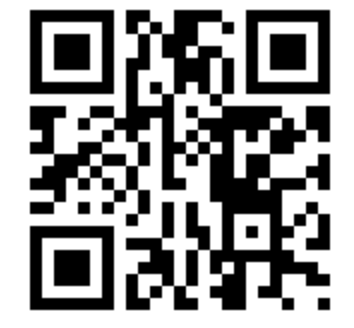 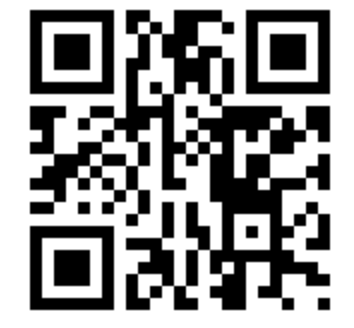 Titel:The Selfish GiantTema:Growing up, Poverty, FriendshipFag:  Engelsk Målgruppe:7.-9.kl.Data om filmenSpillefilm: Spilletid 88 minutter, produktionsår 2013 Producent: Moonspoon FilmsDistrubutør: Angel Films 2017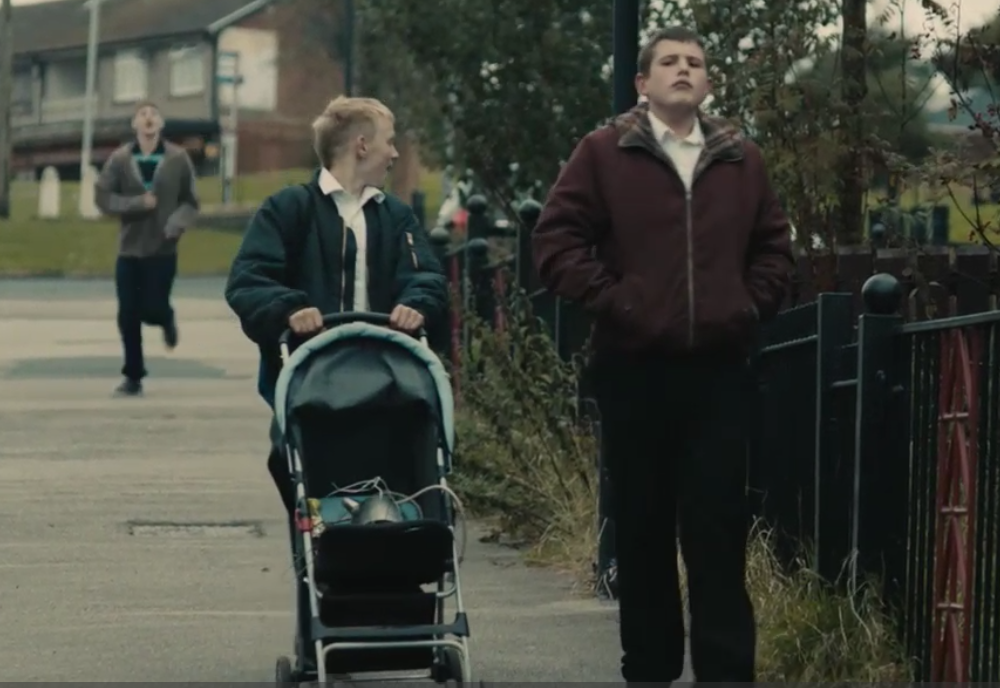 Billedet er fra filmen The Selfish Giant, 2013I et fattigt engelsk forstadsmiljø danner kammeraterne Arbor og Swifty et umage venskab. Efter at være suspenderet fra skolen prøver de at tjene penge ved at sælge skrot til den uhyggelige skrothandler Kittten. Venskabet sættes på prøve, da Swifty bliver bedt om at køre et hestevæddeløb. Netop da venskabet måske genetableres, sker noget forfærdeligt.Baggrunden for filmen er Oscar Wildes novelle (eventyr) af samme titel.Faglig relevans/kompetenceområderDenne pædagogiske vejledning tager udgangspunkt i Forenklede Fælles Mål. Hovedvægten ligger på engelsk kulturforståelse (cultural clashes) samt mundtlig kommunikation i forhold til at tale og redegøre om filmen og dermed perspektivere til britisk kultur.Ideer til din undervisning:Forforståelse – before you watchTal om hvad denne film måtte handler om. The Selfish Giant lyder som taget ud af en eventyrfortælling.Lav fx to mindmaps. Et med udgangspunkt i selfish og et med udgangspunkt i giant. I mindmappet skrives ordet i chunks, idiomatiske udtryk eller sætninger.            Kan ordene relateres til elevernes hverdag? Eleverne gætter på svaret af nedenstående udsagn, inden de ser filmen. Use your YES-answers to write a small text about the film. Share with some other students.While you watchDel eleverne i hold, der hver især skygger og laver notater om et specifikt tema i filmen. Signs of povertyFamily lifeFriendshipScrappingCriminal affairsAfter you watchUdfyld ovenstående skema igen, nu med de rigtige svar . Ret den lille tekst fra før, så den nu fremkommer med flere detaljer. Både negative og positive sætninger. Del med andre elever.Diskutér filmens indhold, fx: What scene made impression on you, touched you?Describe the school, could the school have acted differently?Is the family life realistic?Have you heard about scrapping before?Describe Kitten – what do you think of his name?Describe Swifty and Arbor’s friendshipHow were Arbor’s and Swifty’s families different?Who is the Selfish Giant?What will Arbor’s future turn out to be?Hvert hold ser dele af filmen igen. Hvis man bruger kapitelmærkningen, kan eleverne nemt finde klip, der svarer til deres specifikke tema.  De uddyber deres noter fra før og forbereder en præsentation af deres respektive tema. Sammen med fakta fra filmen kan de bruge aktuelle artikler, som i forhold til netop disse underemner perspektiverer til britiske forhold.  Artiklerne findes på https://padlet.com/ukr/selfishgiant  Efter hver præsentation kan der åbnes op for en klassediskussion.Eleverne præsenterer:Signs of povertyFamily lifeFriendshipScrappingCriminal affairsAfslutningDiskutér overskriften. Hvad eller hvem er ’The Selfish Giant’Som afslutning kan: Oscar Wildes novelle læses højt og sammenlignes med filmen.Damon Albarns tekst og musik af samme titel høresBegge dele findes på https://padlet.com/ukr/selfishgiant Supplerende materialer – FilmEnglands fattige børn, DR1 2015, 35 minutter, Sommerhorisont Englands unge bag tremmer, DR3, 2015 35 minutterVold i hjemmet – jeg er stadig din far, DR2 2017, 57 minutterData om filmenSpillefilm: Spilletid 88 minutter, produktionsår 2013 Producent: Moonspoon FilmsDistrubutør: Angel Films 2017Billedet er fra filmen The Selfish Giant, 2013I et fattigt engelsk forstadsmiljø danner kammeraterne Arbor og Swifty et umage venskab. Efter at være suspenderet fra skolen prøver de at tjene penge ved at sælge skrot til den uhyggelige skrothandler Kittten. Venskabet sættes på prøve, da Swifty bliver bedt om at køre et hestevæddeløb. Netop da venskabet måske genetableres, sker noget forfærdeligt.Baggrunden for filmen er Oscar Wildes novelle (eventyr) af samme titel.Faglig relevans/kompetenceområderDenne pædagogiske vejledning tager udgangspunkt i Forenklede Fælles Mål. Hovedvægten ligger på engelsk kulturforståelse (cultural clashes) samt mundtlig kommunikation i forhold til at tale og redegøre om filmen og dermed perspektivere til britisk kultur.Ideer til din undervisning:Forforståelse – before you watchTal om hvad denne film måtte handler om. The Selfish Giant lyder som taget ud af en eventyrfortælling.Lav fx to mindmaps. Et med udgangspunkt i selfish og et med udgangspunkt i giant. I mindmappet skrives ordet i chunks, idiomatiske udtryk eller sætninger.            Kan ordene relateres til elevernes hverdag? Eleverne gætter på svaret af nedenstående udsagn, inden de ser filmen. Use your YES-answers to write a small text about the film. Share with some other students.While you watchDel eleverne i hold, der hver især skygger og laver notater om et specifikt tema i filmen. Signs of povertyFamily lifeFriendshipScrappingCriminal affairsAfter you watchUdfyld ovenstående skema igen, nu med de rigtige svar . Ret den lille tekst fra før, så den nu fremkommer med flere detaljer. Både negative og positive sætninger. Del med andre elever.Diskutér filmens indhold, fx: What scene made impression on you, touched you?Describe the school, could the school have acted differently?Is the family life realistic?Have you heard about scrapping before?Describe Kitten – what do you think of his name?Describe Swifty and Arbor’s friendshipHow were Arbor’s and Swifty’s families different?Who is the Selfish Giant?What will Arbor’s future turn out to be?Hvert hold ser dele af filmen igen. Hvis man bruger kapitelmærkningen, kan eleverne nemt finde klip, der svarer til deres specifikke tema.  De uddyber deres noter fra før og forbereder en præsentation af deres respektive tema. Sammen med fakta fra filmen kan de bruge aktuelle artikler, som i forhold til netop disse underemner perspektiverer til britiske forhold.  Artiklerne findes på https://padlet.com/ukr/selfishgiant  Efter hver præsentation kan der åbnes op for en klassediskussion.Eleverne præsenterer:Signs of povertyFamily lifeFriendshipScrappingCriminal affairsAfslutningDiskutér overskriften. Hvad eller hvem er ’The Selfish Giant’Som afslutning kan: Oscar Wildes novelle læses højt og sammenlignes med filmen.Damon Albarns tekst og musik af samme titel høresBegge dele findes på https://padlet.com/ukr/selfishgiant Supplerende materialer – FilmEnglands fattige børn, DR1 2015, 35 minutter, Sommerhorisont Englands unge bag tremmer, DR3, 2015 35 minutterVold i hjemmet – jeg er stadig din far, DR2 2017, 57 minutter